Група Е-71. 23.03.2020. Урок геометрії.Тема уроку: Комбінації тілІнструкція до урокуПовторіть теоретичний матеріал до теми.Запишіть до зошита основні формули.Розгляньте приклади виконання завдань.Виконати самостійну роботу.Довідковий матеріалПриклади виконання завданьСамостійна робота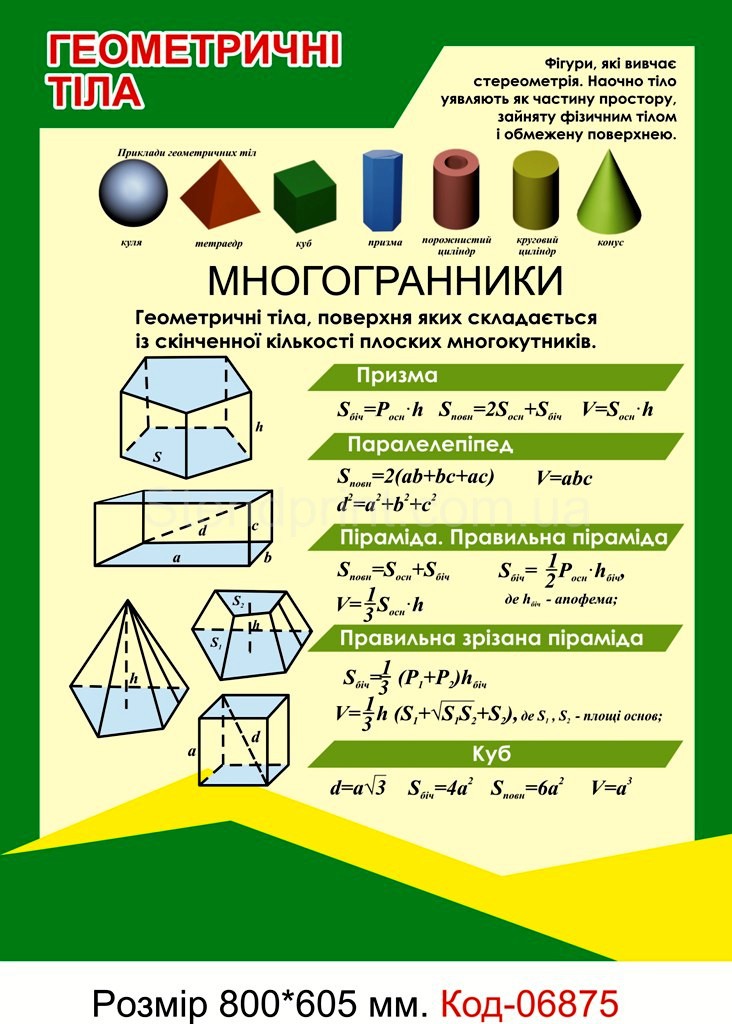 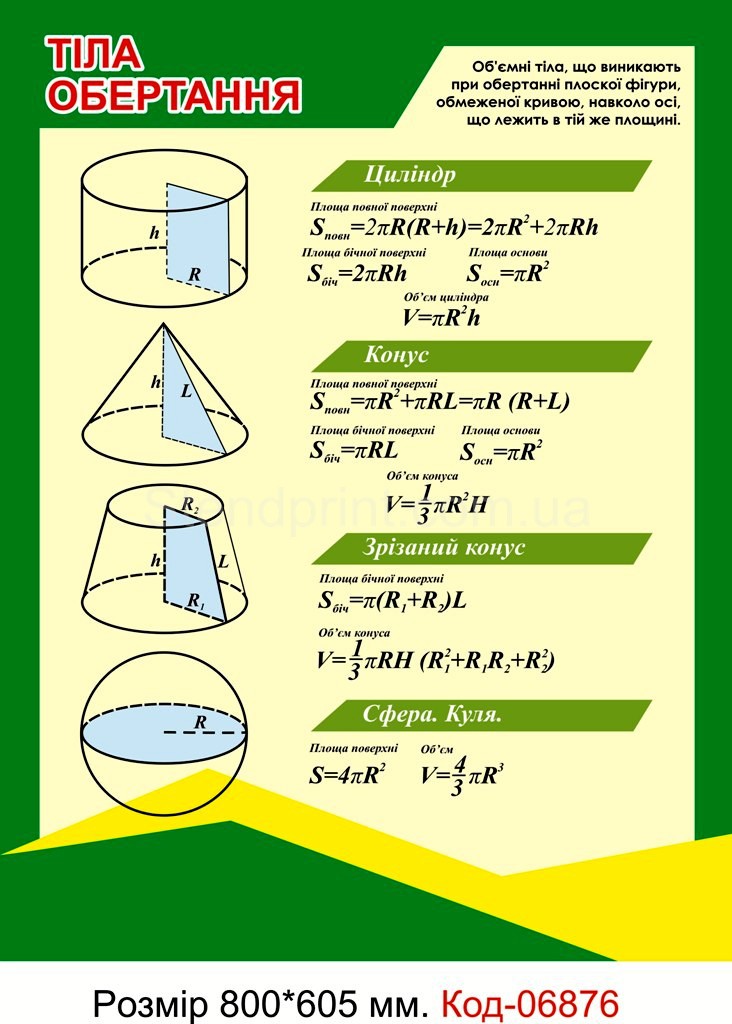 ЗавданняКількість балівПочатковий рівень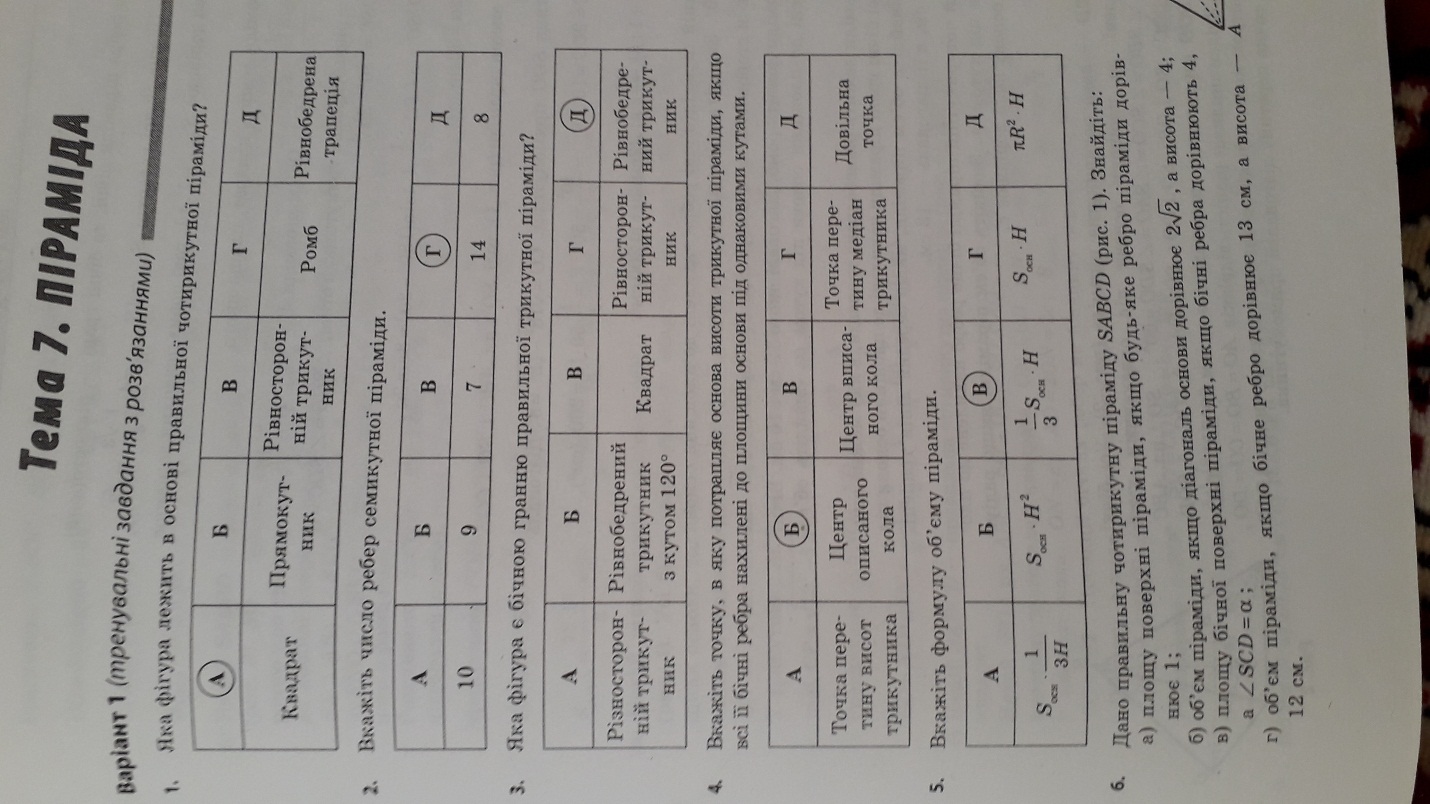 111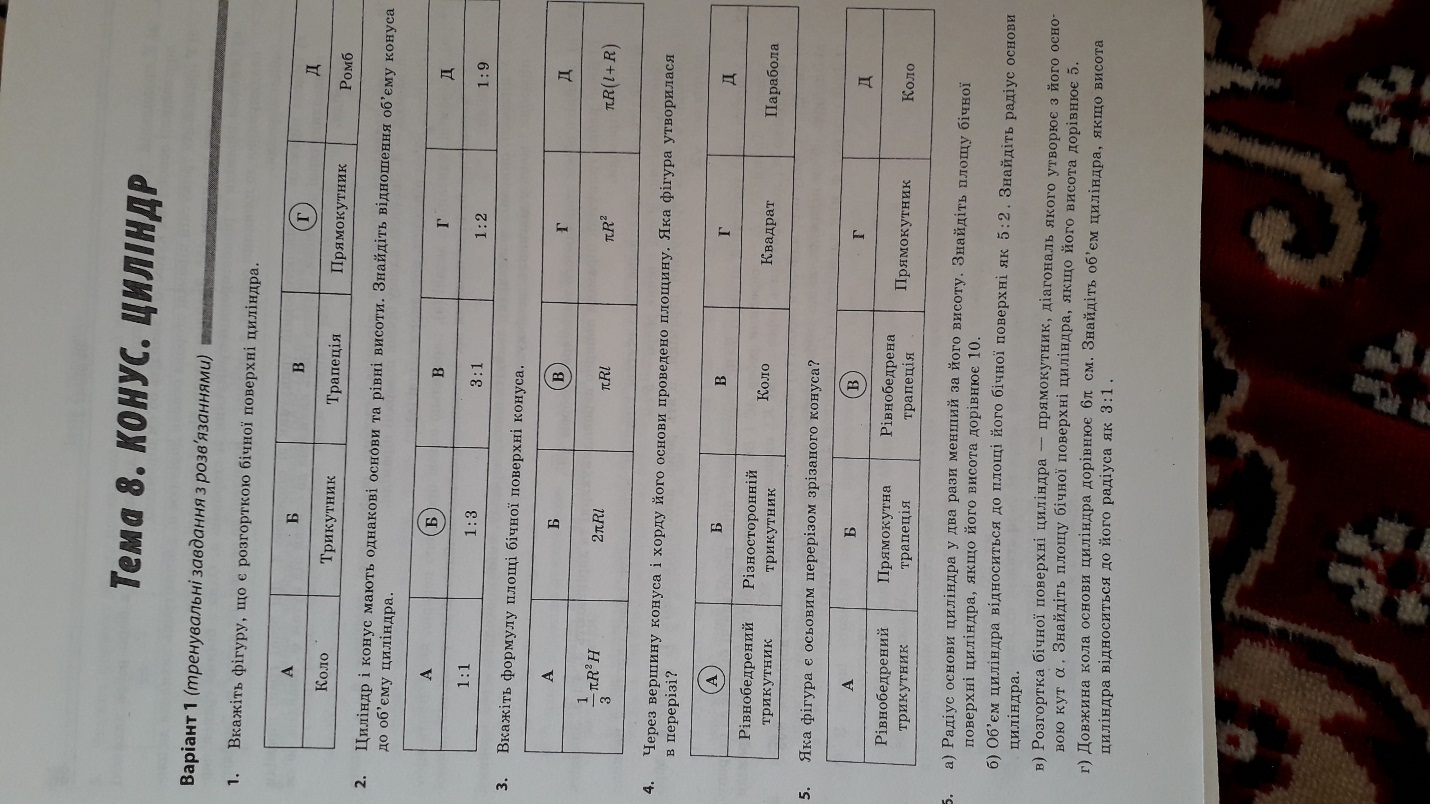 11Середній рівень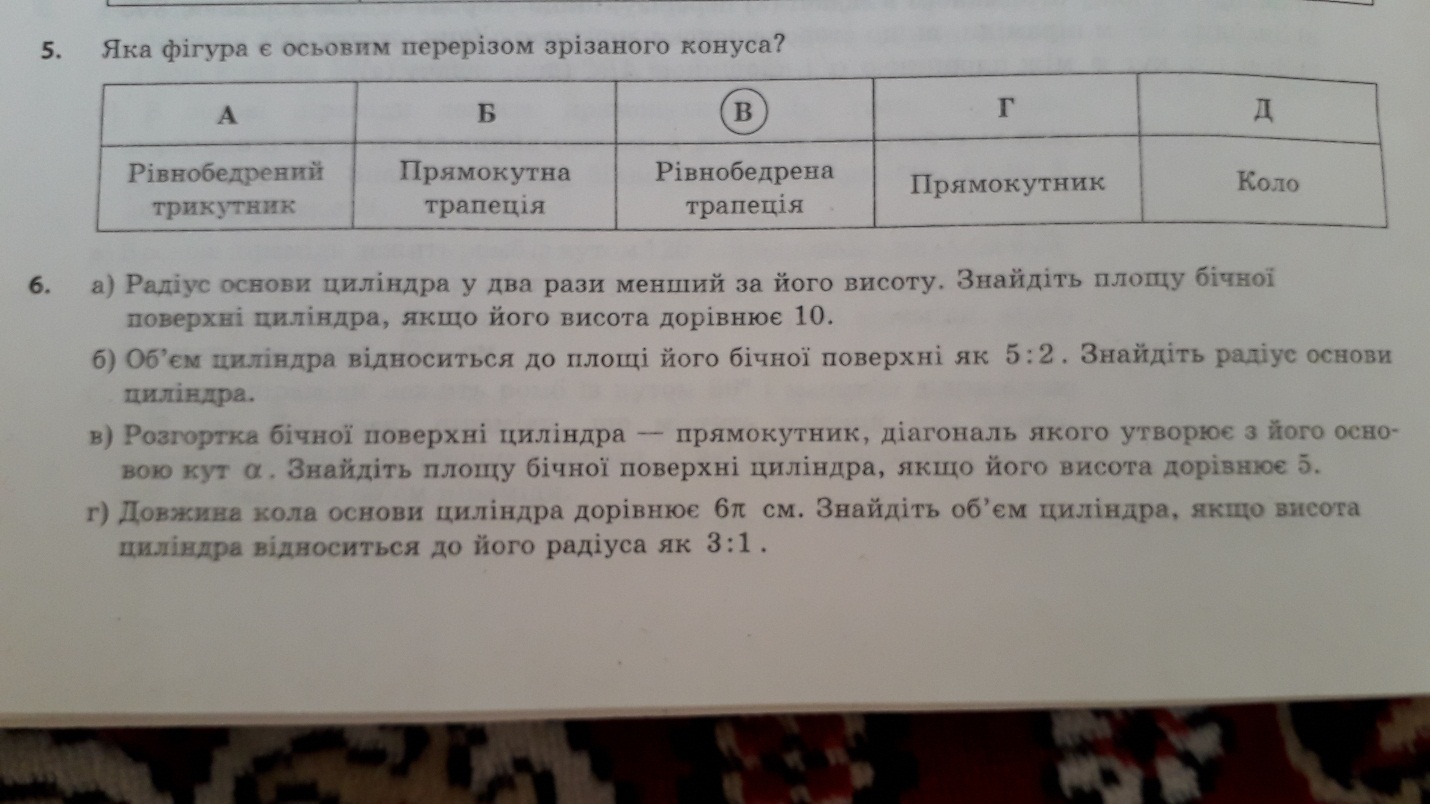 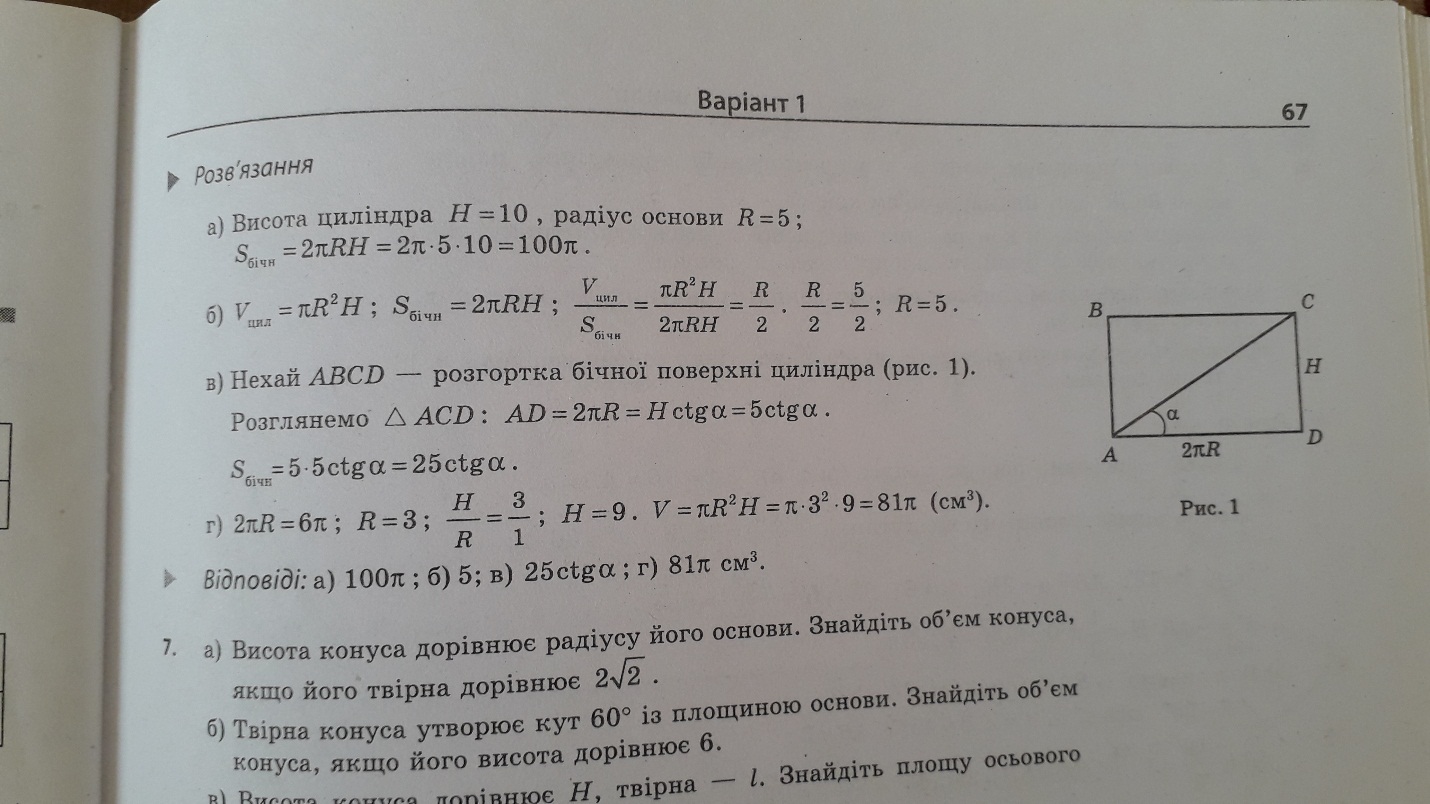 1,5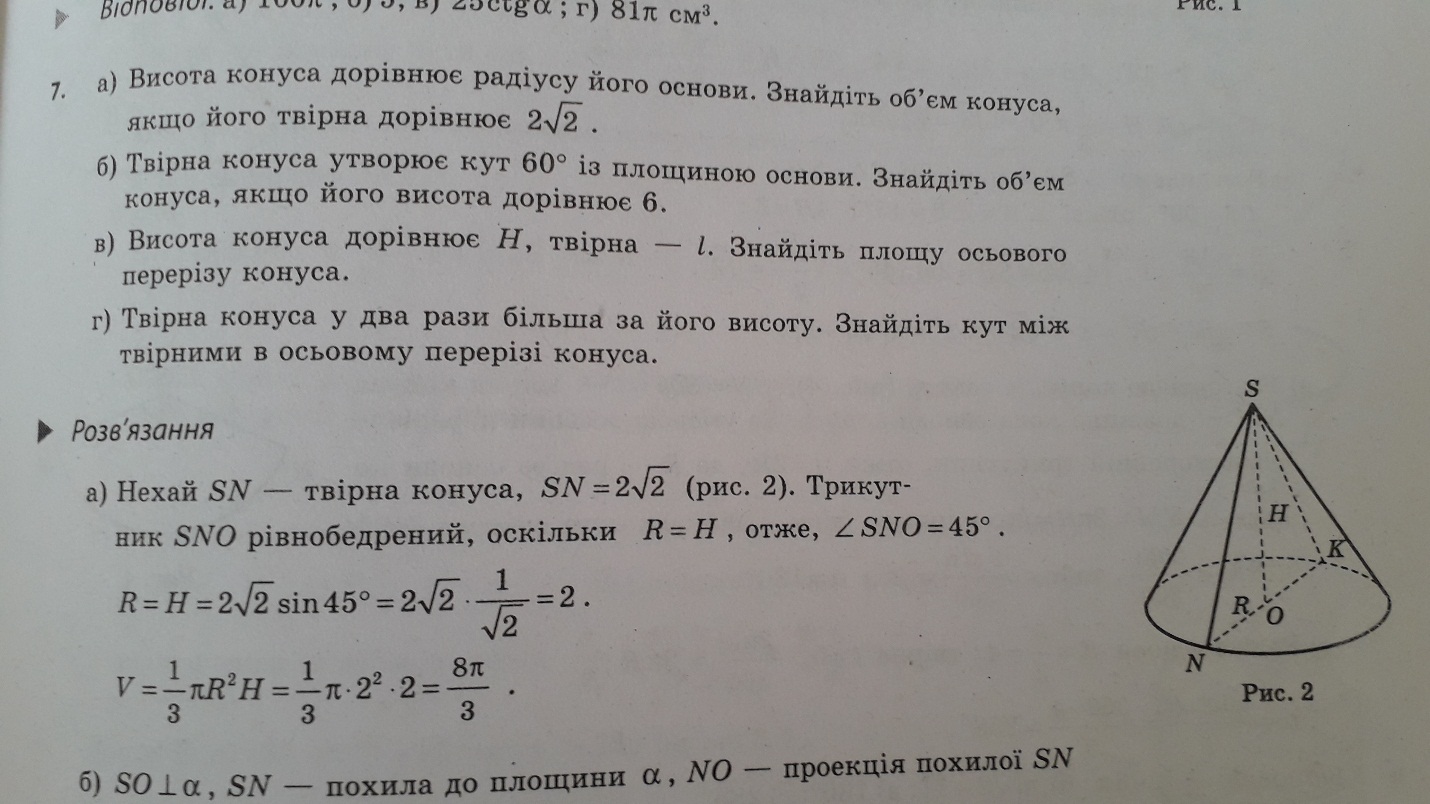 1,5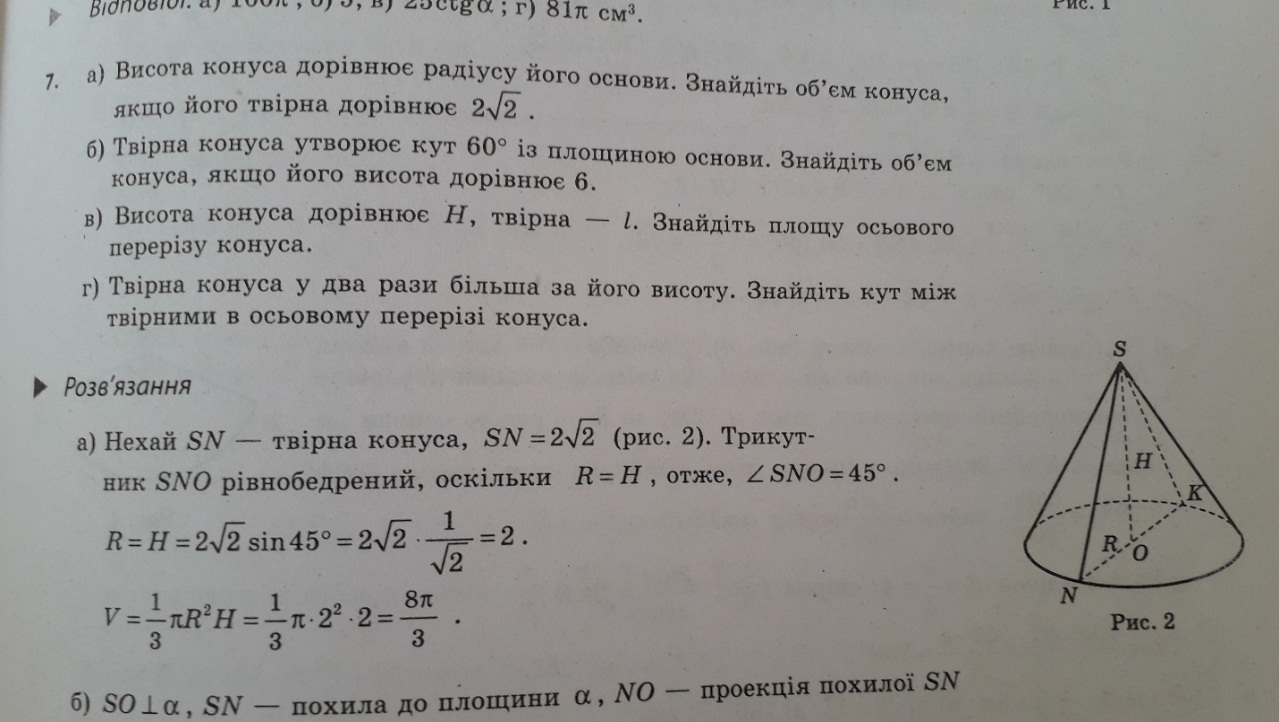 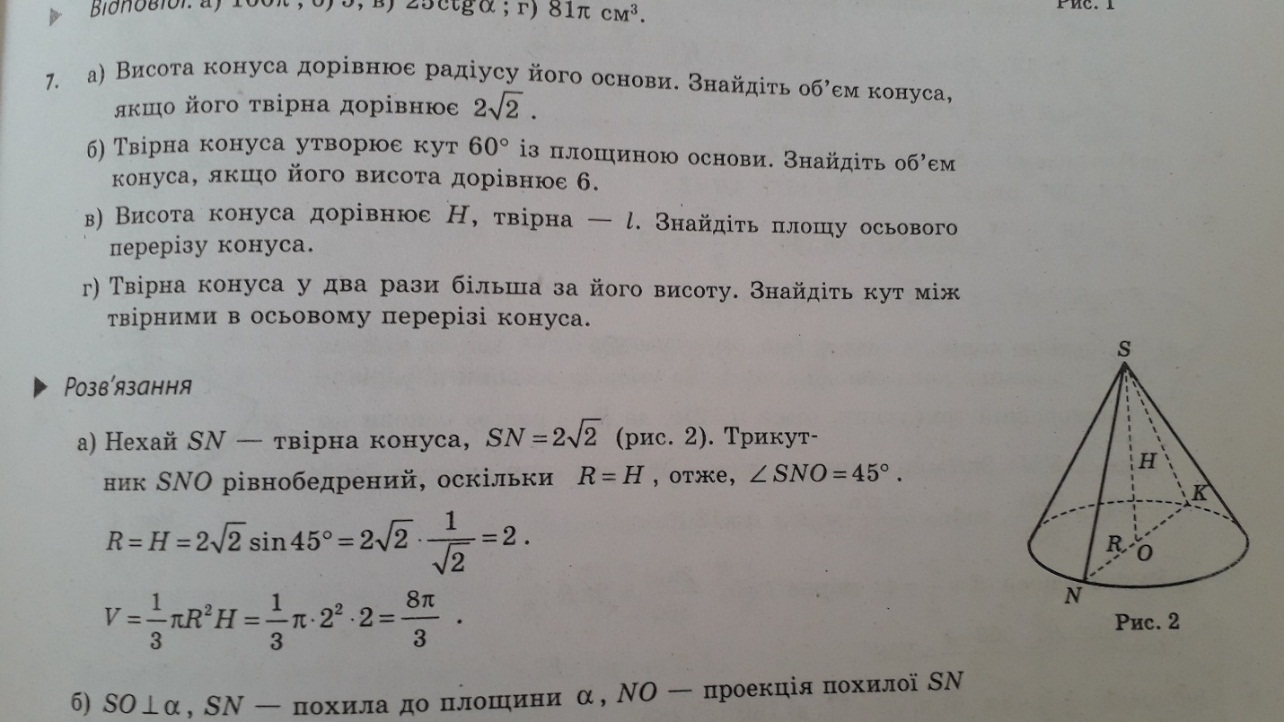 ЗавданняЗавданняЗавданняКількість балівПочатковий рівеньПочатковий рівеньПочатковий рівень1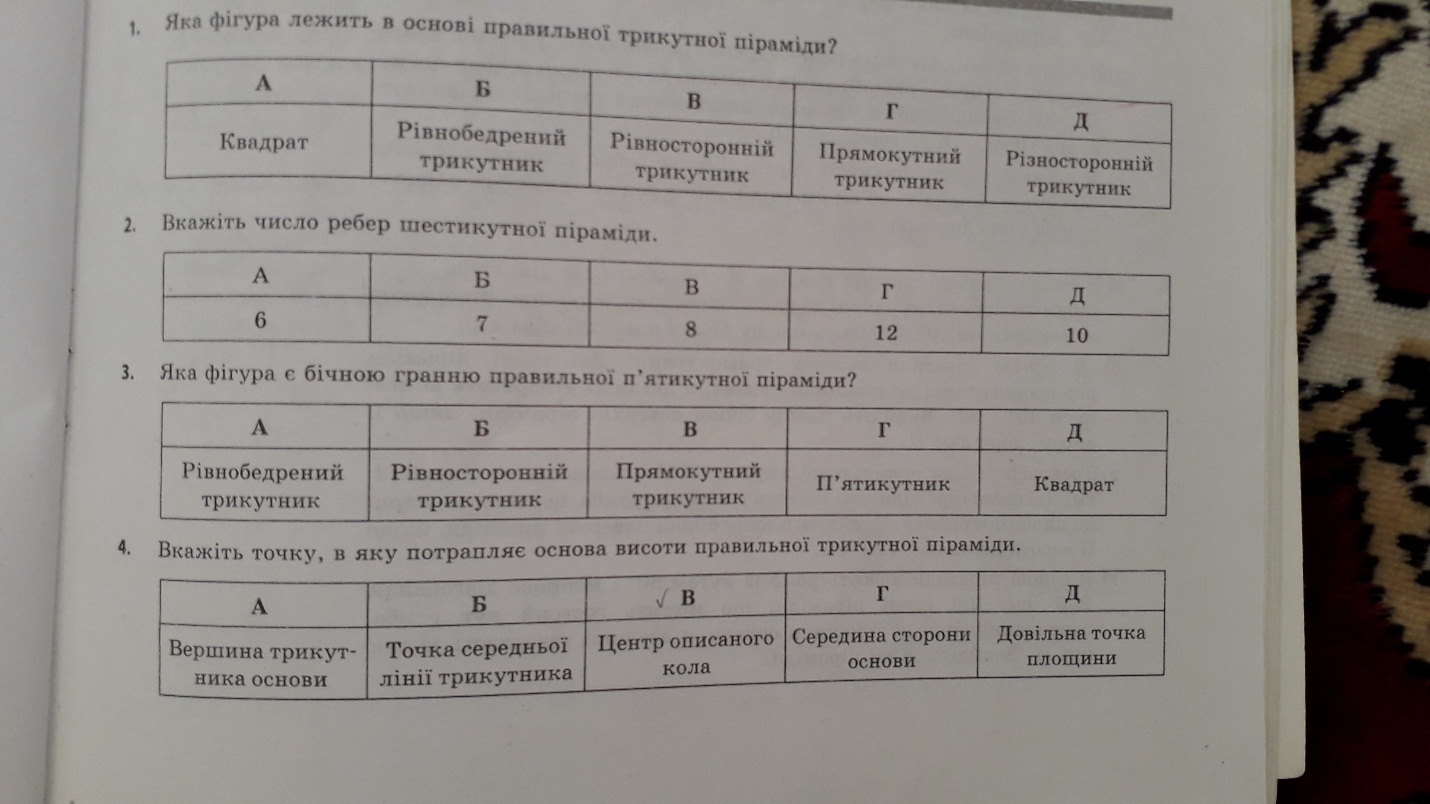 0,52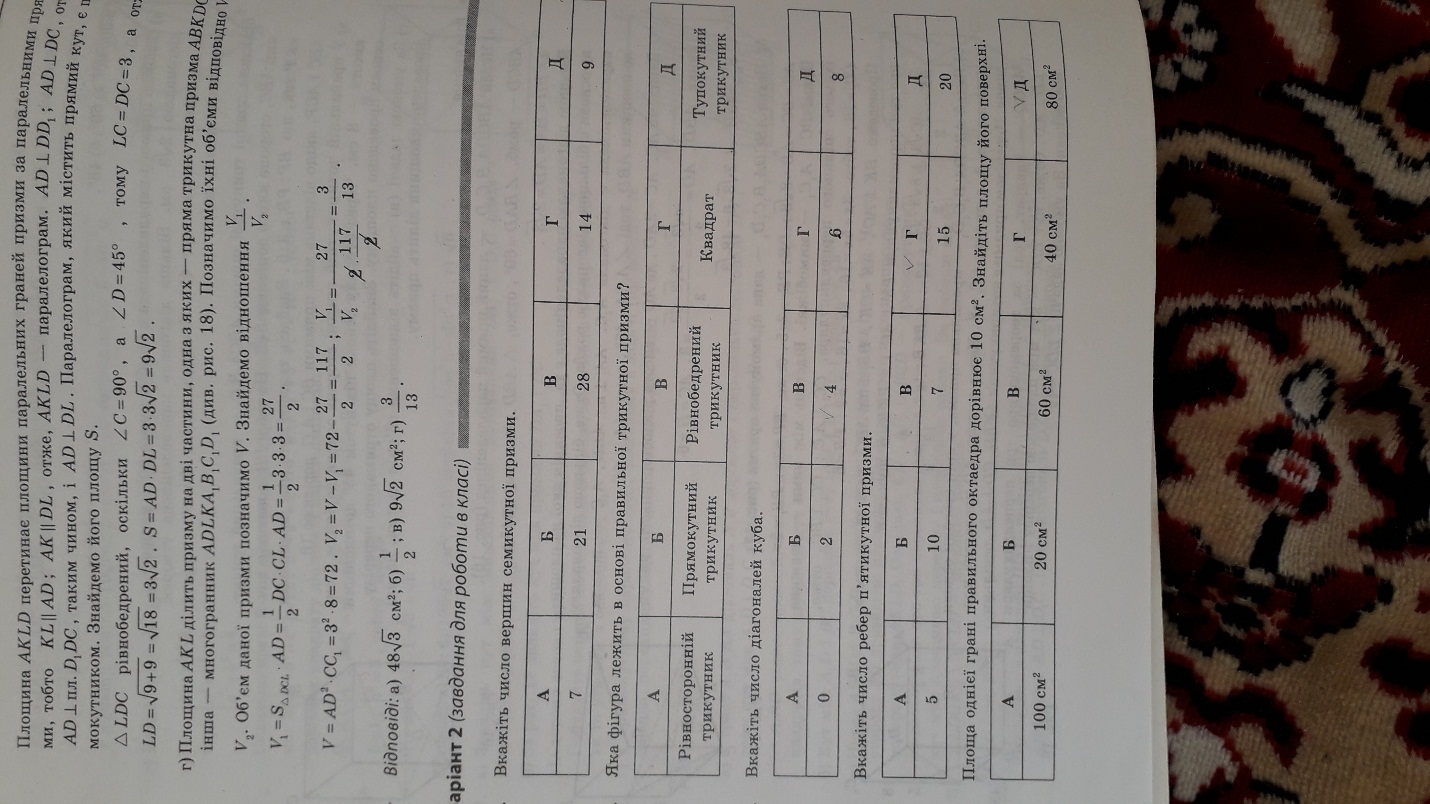 0,530,540,550,560,5Середній рівеньСередній рівеньСередній рівень77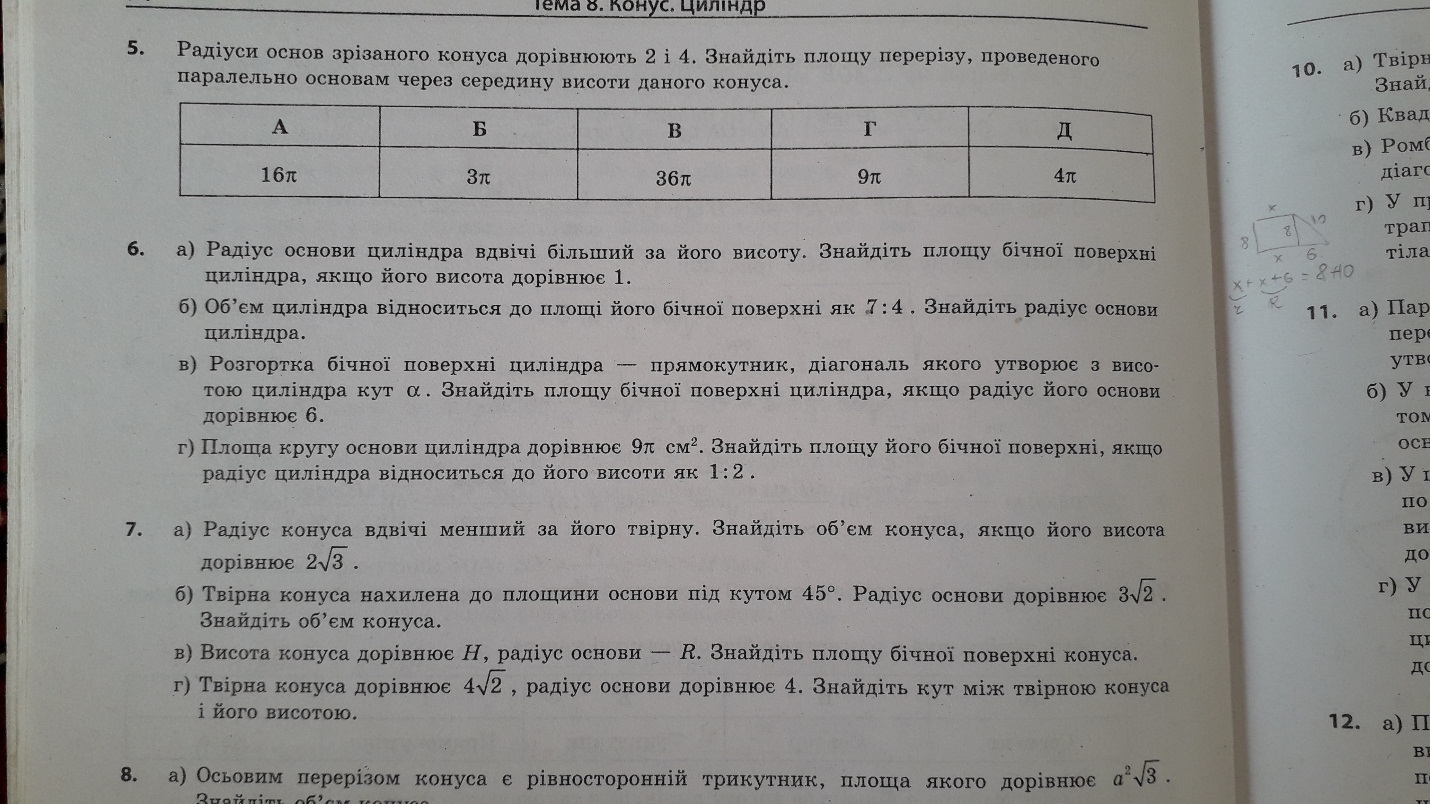 1,5881,5Достатній рівеньДостатній рівень91,5101,5